Welcome!  *Thank you for being here and supporting our great students of Farr West!  Our Mission:  Farr West Elementary is committed to ensuring a supportive and engaging educational environment where ALL students Enter to learn, Lead to achieve, Fly to  their greatest potential.Council Business:  * Welcome!*Chair - Marla LoepkerVice Chair-  Katie Price*School Land Trust Website & Resources - School Land Trust WebsiteReview and Approve MinutesDiscuss/ reviewing plan and voting on a draft of the 2023-24 School LAND Trust PlanCompletion of Community Council Membership formChair /Vice ChairMarch 10, 2023 Plan DueMeeting Dates 2022-2023April TBAFarr West Business:  Discovery Night March 28th Leadership Day 1:30- 3:00 Other/Miscellaneous: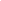 